GENÇLİKTE AKILLI YEME Okulumuzun dahil olduğu Smart Eating In Youth (Gençlikte Akıllı Yeme) projemiz(2023-1-LT02-KA152-YOU-000132539) Litvanya Ulusal Ajansı tarafından hibelendirilmiştir. Bu proje dahilinde okulumuz Naile Mehmet Ali Uyanık Anadolu Lisesi olarak sağlıklı beslenme stratejisi geliştirecektir. Bu bağlamda:okulumuz 20-26 Kasım 2023 tarihinde Hollanda,Fransa,Litvanya proje ortakları ile birlikte Litvanya ev sahipliğinde gerçekleştirelecek 7 günlük proje etkinliğine 8 öğrenci  ve 2 öğretmen olarak aktif katılım sağlayacak.Katılımcı öğrencilerimiz diğer ülkelerden gelen akranlarına  4 Yapraklı Yonca Tipi ve Akdeniz Tipi Beslenme Modellerini anlatacaklar.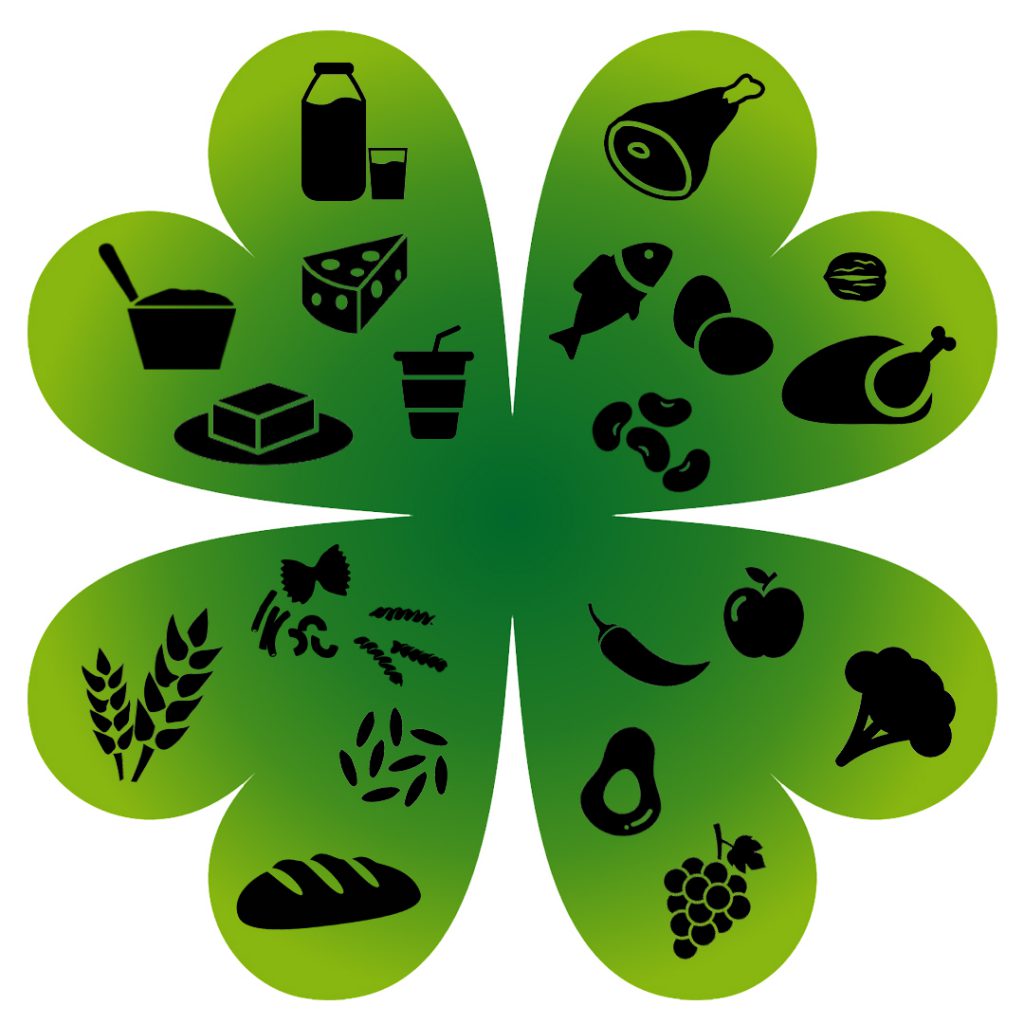                                          4 YAPRAKLI YONCA TİPİ BESLENME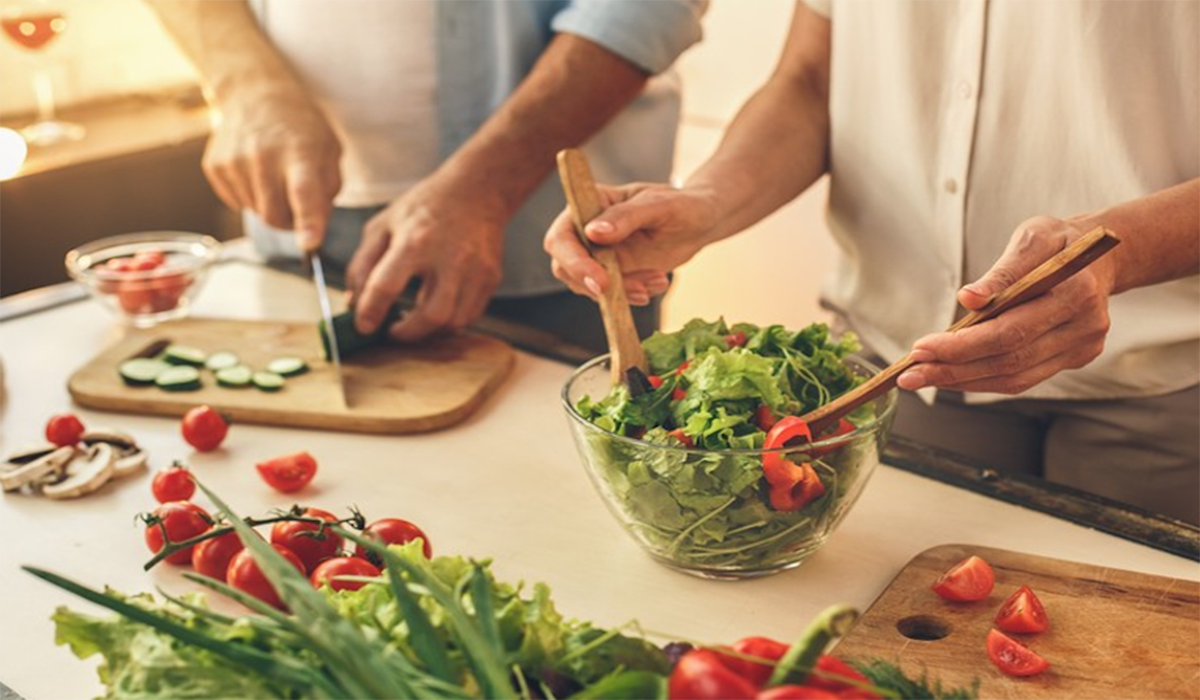                                                        AKDENİZ USULÜ BESLENME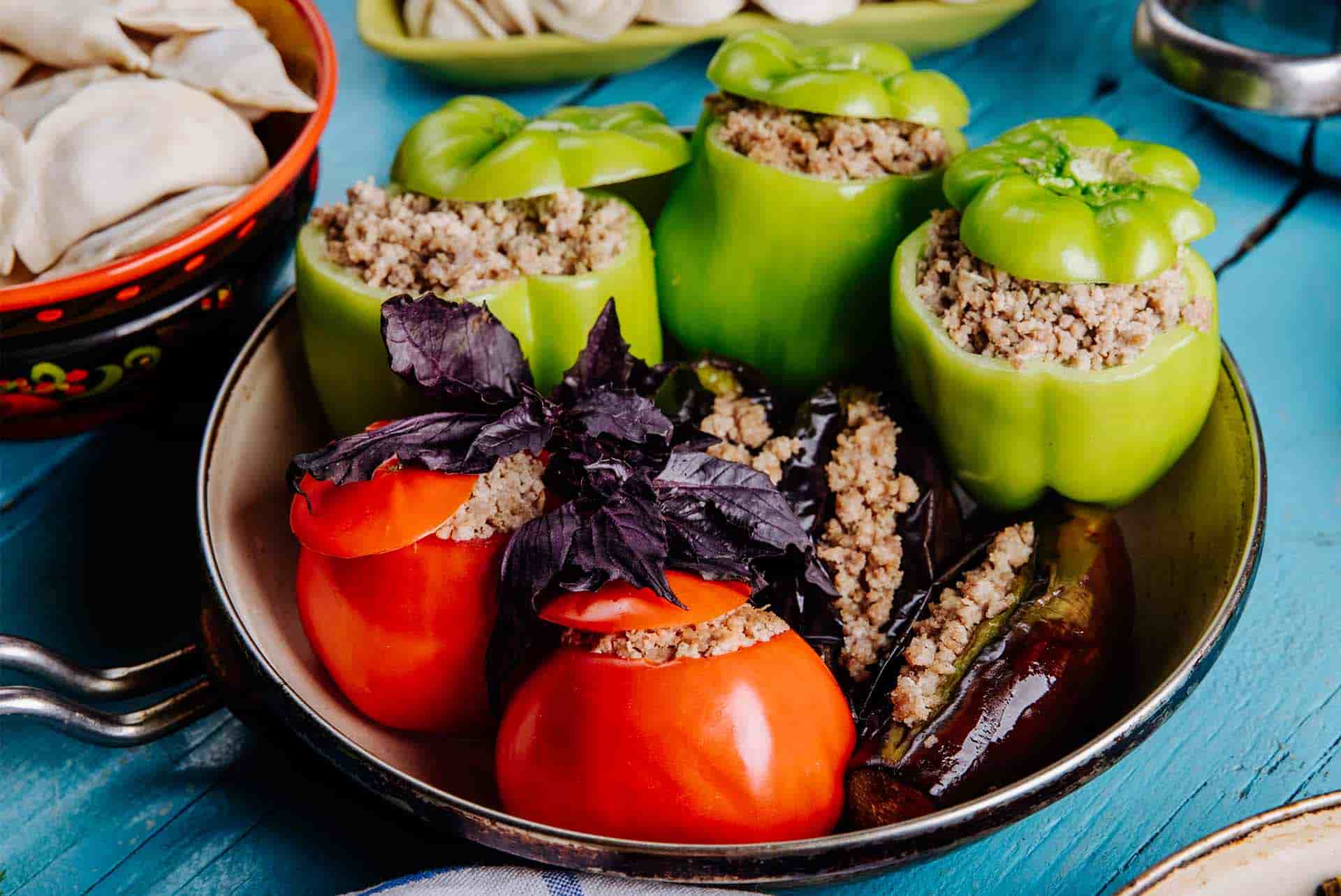 